LES PASSEJAÏRES DE VARILHES                    				  	 FICHE ITINÉRAIRETARASCON n° 120"Cette fiche participe à la constitution d'une mémoire des itinéraires proposés par les animateurs du club. Eux seuls y ont accès. Ils s'engagent à ne pas la diffuser en dehors du club."Date de la dernière mise à jour : 4 décembre 2021La carte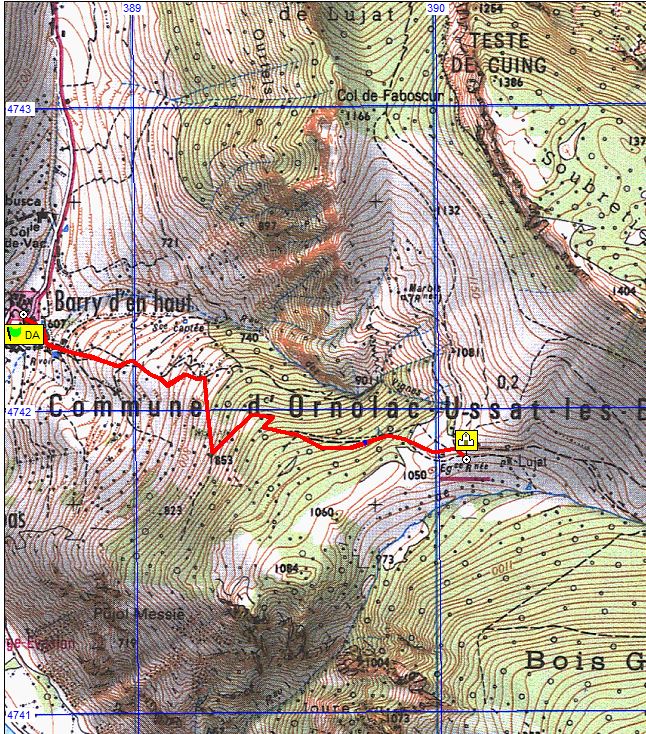 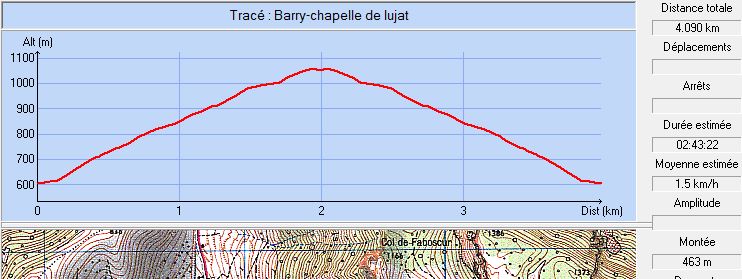 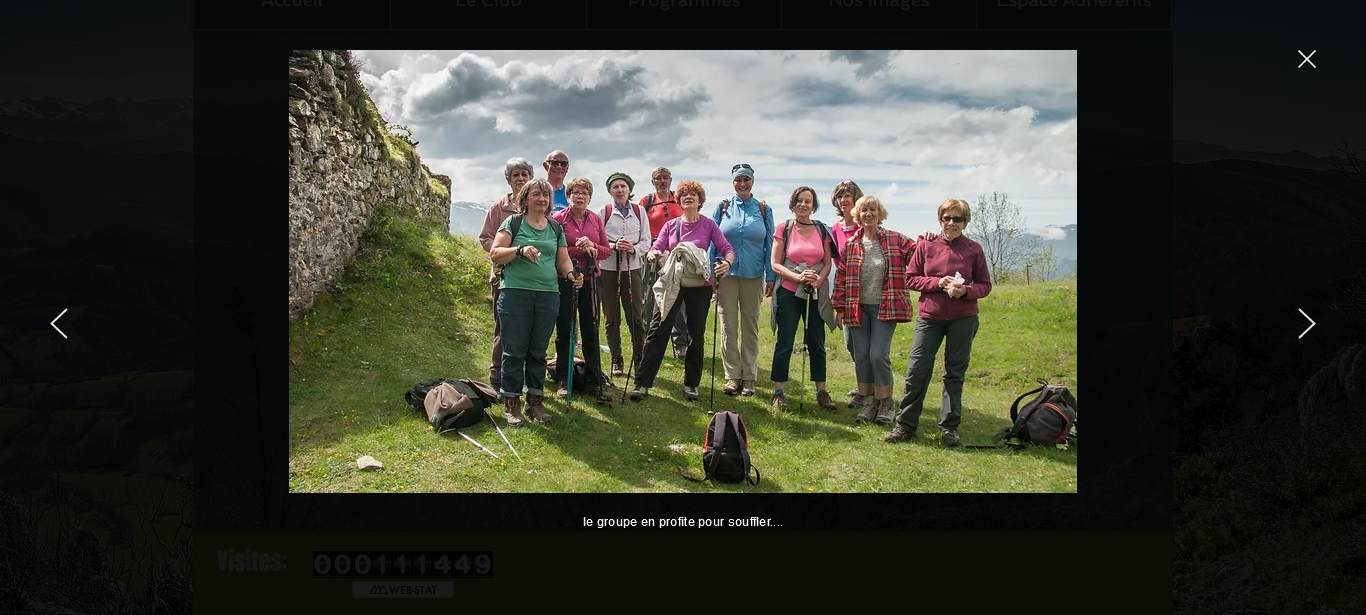 Avril 2018 : Le groupe à proximité de la chapelle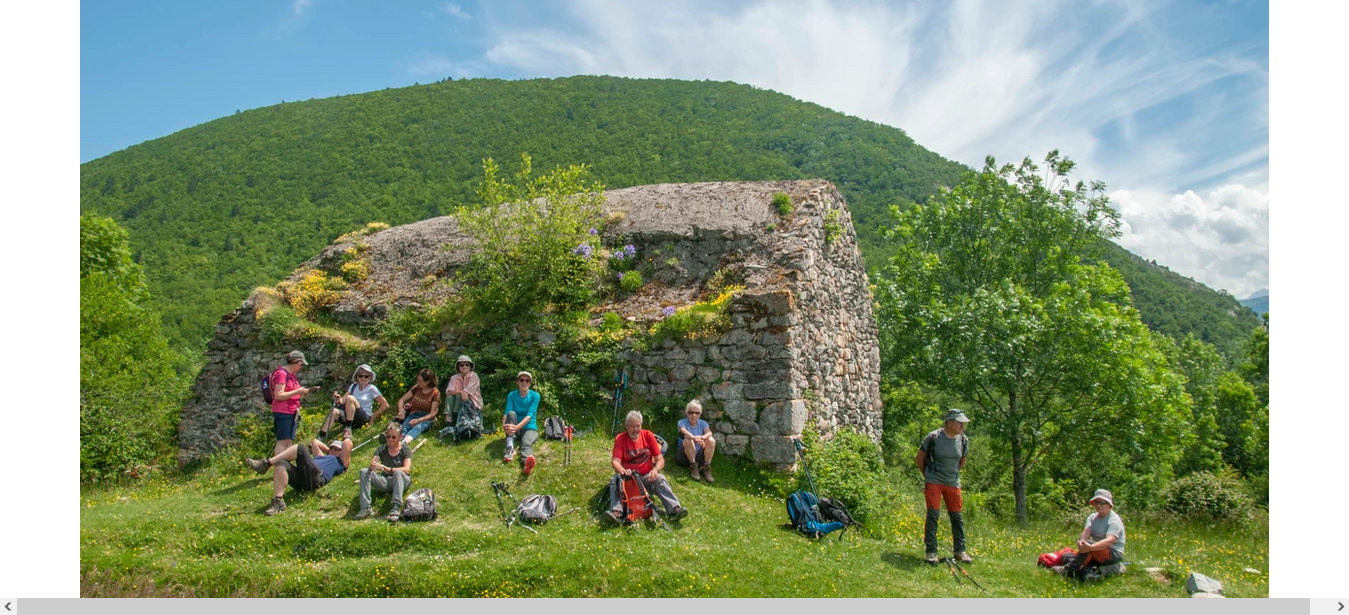 Juin 2021 : Un autre groupe au même endroit (certaines étaient déjà le 2018)Commune de départ et dénomination de l’itinéraire : Ornolac-Ussat Les Bains - Parking devant l’église St-Pierre du Barry d’En Haut - Chapelle de Lujat A/R,Date, animateur(trice), nombre de participants (éventuel) :28.04.2018 – E. Labrousse – 14 participants (Reportage photos)09.06.2021 – E. Labrousse – 13 participants (Reportage photos)L’itinéraire est décrit sur les supports suivants : Pas de descriptif spécifique. 1ère partie de la boucle décrite sur le topoguide de l’office de tourisme des Pyrénées Ariègeoises – N° 19 "Le hameau de Lujat" – Pages 44 et 45Classification, temps de parcours, dénivelé positif, distance, durée :Marcheur – 2h30 – 450 m – 6 km – ½ journée                    Indice d’effort : 59  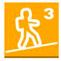 Balisage : JauneParticularité(s) : Fait partie d’une famille de 7 parcours touchant le secteur de Lujat, Faboscur, col d’Ussat et le Clot de la Carbonnière, deux au départ d’Ussat les Bains (115 et 116), 5 au départ du Barry d’En Haut (116 à 121).Site ou point remarquable :Les ruines de la chapelle de LujatLe panorama sur les montagnes environnantes depuis le beau plateau d’arrivéeTrace GPS : Oui Distance entre la gare de Varilhes et le lieu de départ : 32 kmObservation(s) : 